Вариант 2Задание 1В опыте экспериментатор осветил часть капли с находящимися в ней амёбами. Через непродолжительное время простейшие стали активно двигаться в одном направлении.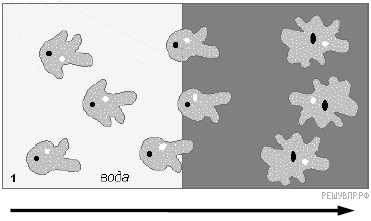 Какое свойство организмов иллюстрирует опыт?
Ответ: Задание 2Установите соответствие между организмами и царствами живой природы: к каждому элементу первого столбца подберите соответствующий элемент из второго столбца.ОРГАНИЗМЫА)  широкопалый речной ракБ)  сыроежка жгучеедкаяВ)  подорожник большойГ)  кишечная палочкаЦАРСТВА1)  Бактерии2)  Грибы3)  Животные4)  РастенияЗапишите в ответ цифры, расположив их в порядке, соответствующем буквам:
Ответ: Задание 3Установите последовательность систематических таксонов, начиная с наибольшего. Запишите в таблицу соответствующую последовательность цифр.1)  вид Ёж обыкновенный2)  тип Хордовые3)  отряд Насекомоядные4)  класс Млекопитающие5)  семейство Ежовые
Ответ: Задание 4Расположите в правильном порядке элементы рефлекторной дуги коленного рефлекса человека. В ответе запишите соответствующую последовательность цифр.1)  двигательный нейрон2)  чувствительный нейрон3)  спинной мозг4)  рецепторы сухожилия5)  четырёхглавая мышца бедра
Ответ: Задание 5Факт существования сезонной линьки у животных был установлен1)  методом микрокопирования2)  методом наблюдения3)  экспериментальным методом4)  гибридологическим методом
Ответ: Задание 6Известно, что картофель, или паслен клубненосный,  — вид травянистых растений, важнейшая продовольственная, техническая и кормовая культура. Используя эти сведения, выберите из приведенного ниже списка три утверждения, относящиеся к описанию данных признаков этого организма. Запишите в таблицу цифры, соответствующие выбранным ответам.1)  Картофель  — травянистое растение с голым ребристым стеблем, непарноперистыми листьями, белыми, розовыми и фиолетовыми самоопыляющимися цветками.2)  Родина картофеля  — побережье Чили и Перу.3)  Европейцы не знали картофеля до 1565 года, до посещения Южной Америки испанцами.4)  До конца XVII века картофель возделывали как декоративное растение, букетами из его цветков украшали прически королев и петлицы камзолов придворных.5)  Из клубней картофеля получают крахмал, патоку, спирт.6)  Картофель используют и для откорма сельскохозяйственных животных.
Ответ: Задание 7Между позициями первого и второго столбцов приведённой ниже таблицы имеется определённая связь:Какое понятие следует вписать на место пропуска в этой таблице?1)  популяция2)  род3)  ареал4)  сообщество
Ответ: Задание 8Что из перечисленного характерно только для клеток эукариот? Выберите три верных ответа из шести и запишите в таблицу цифры, под которыми они указаны.1)  плазматическая мембрана2)  эндоплазматическая сеть3)  жгутики4)  митохондрии5)  ядерная мембрана6)  рибосомы
Ответ: Задание 8Вставьте в текст «Семейство Бобовые» пропущенные термины из предло¬женного перечня, используя для этого числовые обозначения. Запишите в текст цифры выбранных ответов, а затем получившуюся последо¬вательность цифр (по тексту) впишите в приведённую ниже таблицу.Семейство БобовыеБобовые  — семейство________(А) растений порядка Бобовоцветные, имеют очерёдное листорасположение. Листья обычно сложные с прилистниками, реже простые. Соцветие - кисть или головка. Цветки с________(Б) чашечкой и венчиком, как правило  —__________(В)-симметричные. У типичных бобовых верхний крупный лепесток принято называть парусом (флагом), боковые лепестки  — вёслами (крыльями), а два сросшихся или слипшихся нижних  — лодочкой. Одногнёздный плод с расположенными в ряд семенами называется________(Г). Семена, как правило,  — без эндосперма с крупными _____________(Д).ПЕРЕЧЕНЬ ТЕРМИНОВ:Запишите в ответ цифры, расположив их в порядке, соответствующем буквам:
Ответ: Задание 10Установите соответствие между признаками и классами животных, для которых эти признаки характерны: к каждому элементу первого столбца подберите соответствующий элемент из второго столбца.ПРИЗНАКИА)  У части представителей в развитии имеется стадия куколки.Б)  Подавляющее большинство представителей — хищники.В)  Тело состоит из головы, груди и брюшка.Г)  Способны поглощать только жидкую пищу.Д)  Имеют четыре пары ходильных ног.Е)  На голове могут располагаться простые и сложные глаза.КЛАССЫ1)  Насекомые2)  ПаукообразныеЗапишите в ответ цифры, расположив их в порядке, соответствующем буквам:
Ответ: Задание 11Верны ли следующие суждения об агротехнических приёмах выращивания культурных растений?А.  Растения картофеля окучивают для того, чтобы развивались придаточные корни и столоны.Б.  Для образования большого количества листьев растения подкармливают калийными удобрениями.1)  верно только А2)  верно только Б3)  верны оба суждения4)  оба суждения неверны
Ответ: Задание 12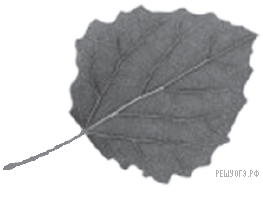 Рассмотрите фотографию листа осины. Выберите характеристики, соответствующие его строению, по следующему плану: тип листа; жилкование листа; форма листа; тип листа по соотношению длины, ширины и по расположению наиболее широкой части; форма края. При выполнении работы используйте линейку и карандаш.А. Тип листаБ. Жилкование листаВ. Форма листа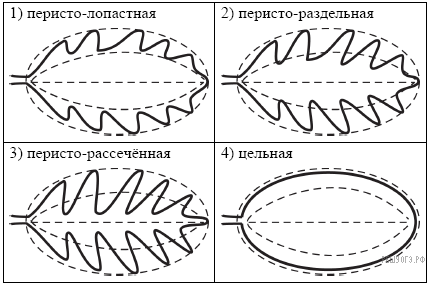 Г. Тип листа по соотношению длины, ширины и по расположению наиболее широкой части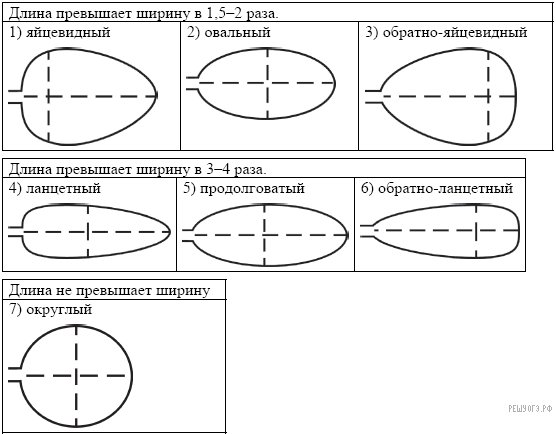 Д. Край листа (для выделенного фрагмента)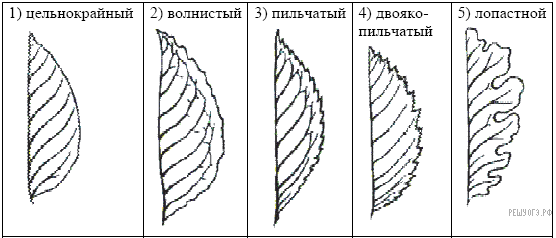 Запишите в ответ цифры, расположив их в порядке, соответствующем буквам:
Ответ: Задание 13Под каким номером изображён спинной мозг человека?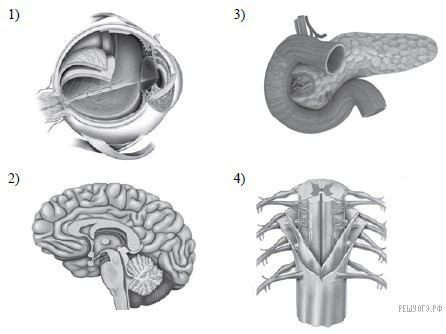 
Ответ: Задание 14Лимфатическая система служит для
Ответ: Задание 15Выберите три верно обозначенные подписи к рисунку «Строение глаза человека». Запишите в таблицу цифры, под которыми они указаны.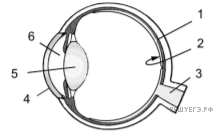 1)  склера2)  сетчатка3)  слепое пятно4)  роговица5)  хрусталик6)  стекловидное тело
Ответ: Задание 16Из предложенного списка химических элементов выберите органогены.1)  водород2)  азот3)  магний4)  хлор5)  кислород6)  йод
Ответ: Задание 17Установите соответствие между действием гормона на организм человека и видом гормона: к каждому элементу первого столбца подберите соответствующий элемент из второго столбца.ДЕЙСТВИЕ ГОРМОНАА)  превращает избыток глюкозы в гликогенБ)  усиливает и учащает сокращение сердцаВ)  сужает кровеносные сосудыГ)  повышает кровяное давлениеД)  превращает гликоген в глюкозуВИД ГОРМОНА1)  адреналин2)  инсулинЗапишите в ответ цифры, расположив их в порядке, соответствующем буквам:
Ответ: Задание 18Если к свежеприготовленному временному препарату клеток кожицы лука добавить немного соленой воды, то внутреннее содержимое клетки сморщится так, как это показано на рисунке. Какой процесс происходит и в чём его причина?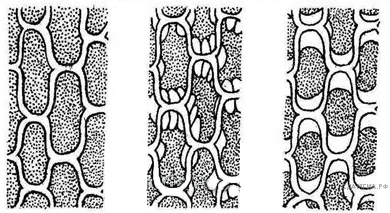 АБВГЦелоеЧастьЦветокПестикВид...1) стручок2) боб3) семядоля4) однодольный5) пятичленный6) четырехчленный7) двудольный8) двустороннийАБВГДАБВГДЕ1) черешковый2) сидячий1) параллельное2) дуговидное3) пальчатое4) перистоеАБВГД 1) переноса веществ из крови в тканевую жидкость 2) возврата веществ из тканевой жидкости в кровь 3) снабжения органов кислородом 4) обеспечения иммунного ответа на заражениеАБВГД